DebriefingPersonaConceptDebriefingDe opdracht is om een website te maken voor vrijwilligers van 55+ die als communicatieplatform dient.Eisen waar de opdracht aan moet voldoen: Onderzoeksrapport met daarin je:Research (field en desk)InterviewsDuidelijke needs and wants van je doelgroepHoofd en subdoelstelling van je websiteDeze zijn afgeleid van de needs and wants van je gekoze doelgroepEen heldere concept beschrijvingVisualsPrototypeScenarioUitleg waarom je dit ontwerp hebt gekozenOntwerp van je belangrijkste schermenHet interaction designwireframes met uitleg van de werking van de websiteclickableprototype in html en css gemaaktindruk van je doelgroepaanbevelingen van je doelgroepwat heb je hierna veranderdBestaande producten:http://vrijwilligerswerkenschede.nl/http://www.vrijwilligersgroningen.nl/we hebben deze twee sites gevonden die erg lijken op wat ons eindproduct moet gaan worden. Het zijn communicatie middelen tussen werkgever en vrijwiliger, zijn beide gericht op een gebied of regio.wensen en eisen van betrokkenen:geschikte vrijwilligers vindenoverzichtelijkduidelijke vormgevingkennis die nodig is:basis html kennis voor het prototypebasis photoshop voor het ontwerpgoede kennis over de needs and wants van de doelgroep zodat het concept goed is afgestemd.PERSONANaam: Hetty Mous
Leeftijd: 60 
werk: Parttime en vrijwilliger twee dagen in de week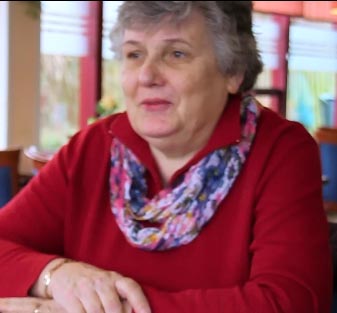 Citaat: “achter de geraniums zitten is niks voor mij, ik help liever andere”Kenmerken: Veel ervaringSnapt de doelgroepVrije tijdBehulpzaam en geduldigStaat dicht bij de ouderenDoelen:Medemens helpen Begrip tonenCommunicatie Pijnpunten:Ze weet niet waar ze voor werk zoekenTe veel keuze Moeten ze overal aanmelden  Slechte communicatieCONCEPTOverkoepelend zoekmachine idee, waar je allemaal voorwaardes in kan voeren en van daaruit komen er vacatures naar voren. Andersom kan je als organisatie een vacature maken via ons site die je naar allemaal vrijwilligers sites kan uploaden. Zo wordt onze platform een centraal punt voor het zoeken naar en vinden van vrijwilligers. Als communicatie dingetje komt er een podium of column waar mensen hun ervaring kunnen delen en erop kunnen reageren.